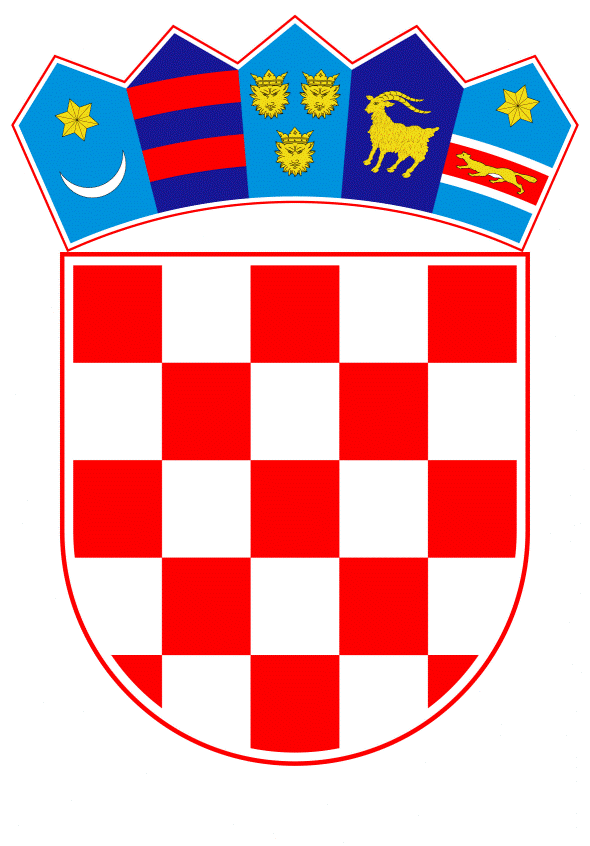 VLADA REPUBLIKE HRVATSKEZagreb, 6. prosinca 2019._________________________________________________________________________________________________________________________________________________________________________________________________________________________________PrijedlogNa temelju članka 31. stavka 3. Zakona o Vladi Republike Hrvatske (Narodne novine, br. 150/11, 119/14, 93/16 i 116/18), Vlada Republike Hrvatske je na sjednici održanoj ____________ 2019. godine donijelaZ A K L J U Č A K1.	Vlada Republike Hrvatske podupire realizaciju Projekta izgradnje drugog kolnika autoceste Zagreb - Macelj, na dionici Krapina - Đurmanec, u duljini od 3,75 km.2.	Zadužuje se Ministarstvo mora, prometa i infrastrukture da razmotri moguće modele financiranja Projekta iz točke 1. ovoga Zaključka.3.	Nositelj Projekta iz točke 1. ovoga Zaključka je društvo Autocesta Zagreb-Macelj d.o.o., a za koordinaciju svih aktivnosti vezano uz provedbu ovoga Zaključka određuje se Ministarstvo mora, prometa i infrastrukture.Klasa:Urbroj:Zagreb, ____________PREDSJEDNIK    mr. sc. Andrej PlenkovićO B R A Z L O Ž E NJ EOvim zaključkom Vlada Republike Hrvatske podupire realizaciju Projekta izgradnje drugog kolnika autoceste Zagreb - Macelj, na dionici Krapina - Đurmanec, od km 39+550,00 do km 43+300,00, u duljini od 3,75 km.Republika Hrvatska i društvo Autocesta Zagreb-Macelj d.o.o. su, 11. srpnja 2003. godine, sklopili Ugovor o koncesiji s izmjenama i dopunama od 27. studenoga 2003., 20. srpnja 2004., 30. lipnja 2008. i 23. svibnja 2011. godine, za upravljanje i izgradnju autoceste od Zagreba do Macelja (Autocesta A2) od strane Koncesijskog društva, na razdoblje od 28 godina.Republika Hrvatska i Pyhrn Concession Holding GmbH, su 5. ožujka 2018. godine sklopili Sporazum o razumijevanju kojim su strane odlučile ispitati mogućnost povećanja kapaciteta Autoceste A2 proširenjem dionice C2 (na dijelu dionice Krapina - Đurmanec) na puni profil autoceste izgradnjom lijevih cijevi tunela Sveta Tri Kralja i Brezovica te vijadukata Šum, Puhi i Ravninščica na budućem dijelu lijevog kolnika autoceste.Koncesijsko društvo je sukladno odredbama Ugovora o koncesiji dovršilo poslove izgradnje na autocesti A2 do kraja svibnja 2007. godine.Autocesta je na dijelu od 3,75 km izgrađena tako da ima po jedan prometni trak u svakom smjeru, što predstavlja točku značajnog zagušenja tranzitnog prometa, pogotovo tijekom turističke sezone i tijekom te u danima prije i nakon državnih praznika.Također na neizgrađenom dijelu punog profila autoceste potrebno je izgraditi druge cijevi tunela Sveta Tri kralj i Brezovica čime bi se ispunili zahtjevi usklađenja tunela s Direktivom 2004/54/EZ Europskog parlamenta i Vijeća od 29. travnja 2004. o minimalnim sigurnosnim zahtjevima za tunele na transeuropskoj cestovnoj mreži.Zadužuje se Ministarstvo mora, prometa i infrastrukture da razmotri moguće modele financiranja.U tijeku je ugovaranje poslova izrade projektne dokumentacije u vrijednosti 8.312.500,00 kuna, dok se vrijednost provedbe cijelog Projekta procjenjuje na 370 milijuna kuna.Predlagatelj:Ministarstvo mora, prometa i infrastrukturePredmet:Prijedlog zaključka u vezi s Projektom izgradnje drugog kolnika autoceste Zagreb - Macelj na dionici Krapina - Đurmanec 